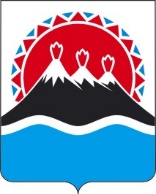 П О С Т А Н О В Л Е Н И ЕПРАВИТЕЛЬСТВА  КАМЧАТСКОГО КРАЯ                   г. Петропавловск-КамчатскийПРАВИТЕЛЬСТВО ПОСТАНОВЛЯЕТ:1. Внести в постановление Правительства Камчатского края от 06.03.2019 № 102-П «Об утверждении порядка предоставления из краевого бюджета субсидий социально ориентированным некоммерческим организациям в Камчатском крае в целях финансового обеспечения затрат на материально-техническое обеспечение уставной деятельности» следующие изменения:1) преамбулу изложить в следующей редакции:«В соответствии со статьей 781 Бюджетного кодекса Российской Федерации, постановлением Правительства Российской Федерации от 18.09.2020 № 1492 «Об общих требованиях к нормативным правовым актам, муниципальным правовым актам, регулирующим предоставление субсидий, в том числе грантов в форме субсидий, юридическим лицам, индивидуальным предпринимателям, а также физическим лицам - производителям товаров, работ, услуг, и о признании утратившими силу некоторых актов Правительства Российской Федерации и отдельных положений некоторых актов Правительства Российской Федерации»;2) в приложении:а) в части 3 слова «Агентством по внутренней политике Камчатского края (далее – Агентство)» заменить словами «Министерством развития гражданского общества, молодежи и информационной политики Камчатского края (далее - Министерство)»;б) пункт 1 части 6:пункт «б» после слов «в краевой бюджет субсидий,» дополнить словами «бюджетных инвестиций,»;дополнить подпунктом «г» следующего содержания:«г) СОНКО не должна являться иностранным юридическим лицом, а также российским юридическим лицом, в уставном (складочном) капитале которой доля участия иностранных юридических лиц, местом регистрации которых является государство или территория, включенные в утвержденный Министерством финансов Российской Федерации перечень государств и территорий, предоставляющих льготный налоговый режим налогообложения и (или) не предусматривающих раскрытия и предоставления информации при проведении финансовых операций (офшорные зоны), в совокупности превышает 50 процентов;в) в части 7 слово «Агентство» заменить словом «Министерство», слово «Агентства» заменить словом «Министерства»;г) в части 8:в абзаце первом слово «Агентство» заменить словом «Министерство»;в пункте 1 слово «Агентства» заменить словом «Министерства»;д) в частях 9-11 слова «Агентство» заменить словами «Министерство»;е) в абзаце первом части 13 слово «Агентство» заменить словом «Министерство»;ж) часть 14 изложить в следующей редакции:«14. Обязательными условиями предоставления субсидии, включаемыми в Соглашение и договоры (соглашения), заключенные в целях исполнения обязательств по данным договорам (соглашениям), являются согласие СОНКО и лиц, являющихся поставщиками (подрядчиками, исполнителями) по договорам (соглашениям), заключенным в целях исполнения обязательств по Соглашениям, на осуществление Министерством и органами государственного финансового контроля проверок соблюдения ими условий, целей и порядка предоставления субсидий и запрет приобретения за счет средств субсидии иностранной валюты, за исключением операций, осуществляемых в соответствии с валютным законодательством Российской Федерации при закупке (поставке) высокотехнологичного импортного оборудования, сырья и комплектующих изделий, а также иных операций в случаях, определенных нормативными правовыми актами, решениями Президента Российской Федерации, Правительства Российской Федерации, Губернатора Камчатского края, Правительства Камчатского края, регулирующими порядок предоставления субсидий.»;з) дополнить частью 141 следующего содержания:«141. Обязательным условием предоставления субсидии, включаемым в Соглашение, является включение в Соглашение в случае уменьшения Министерству ранее доведенных лимитов бюджетных обязательств, приводящего к невозможности предоставления субсидии в размере, определенном в Соглашении, условия о согласовании новых условий соглашения или о расторжении соглашения при недостижении согласия по новым условиям.»;и) в части 15 слово «Агентством» заменить словом «Министерством»;к) в части 16 слово «Агентство» заменить словом «Министерство», слова «банке или другой» исключить;л) в части 18:абзац первый изложить в следующей редакции:«18. СОНКО предоставляет в Министерство в срок не позднее 15 января года, следующего за отчетным, отчет о достижении результатов и показателей предоставления субсидии, а также отчет об осуществлении расходов, источником финансового обеспечения которых является субсидия, по форме согласно приложению к Соглашению.»;в абзаце втором слово «Агентство» заменить словом «Министерство»;м) в части 19 слово «Агентство» заменить словом «Министерство»;н) часть 20 изложить в следующей редакции:«20. Остаток средств субсидии, неиспользованных в отчетном финансовом году, может использоваться СОНКО в очередном финансовом году на цели, указанные в настоящем Порядке, при принятии Министерством по согласованию с Министерством финансов Камчатского края в порядке, установленном Правительством Камчатского края, решения о наличии потребности в указанных средствах и включении соответствующих положений в Соглашение.В случае отсутствия указанного решения или принятия Министерством решения о возврате остатка средств субсидии, неиспользованных в отчетном финансовом году, указанные средства подлежат возврату в краевой бюджет на лицевой счет Министерства в течение 15 календарных дней со дня получения требования Министерства, но не позднее 15 февраля очередного финансового года.»;о) часть 21 изложить в следующей редакции:«21. В случае выявления, в том числе по фактам проверок, проведенных Министерством и органом государственного финансового контроля, нарушения целей, условий, порядка предоставления субсидии, СОНКО обязана возвратить денежные средства в краевой бюджет в следующем порядке и сроки:в случае выявления нарушения органом государственного финансового контроля – на основании представления и (или) предписания органа государственного финансового контроля в сроки, указанные в представлении и (или) предписании;в случае выявления нарушения Министерством – в течение 20 рабочих дней со дня получения требования Министерства;в иных случаях – в течение 20 рабочих дней со дня выявления нарушения.»; п) часть 22 изложить в следующей редакции:«22. В случае недостижения значений результата предоставления субсидии и показателей, необходимых для его достижения, СОНКО обязана возвратить денежные средства в краевой бюджет в течение 20 рабочих дней со дня установления факта недостижения плановых значений результата и показателей.»; р) в части 23:абзац первый признать утратившим силу;в абзаце втором слово «Агентство» заменить словом «Министерство»;с) приложение к Порядку считать утратившим силу.2. Настоящее постановление вступает в силу через 10 дней после дня его официального опубликования и распространяется на правоотношения, возникающие с 18 января 2021 года.[Дата регистрации]№[Номер документа]О внесении изменений в приложение к постановлению Правительства Камчатского края от 06.03.2019 № 102-П «Об утверждении порядка предоставления из краевого бюджета субсидий социально ориентированным некоммерческим организациям в Камчатском крае в целях финансового обеспечения затрат на материально-техническое обеспечение уставной деятельности»Председатель Правительства - Первый вице-губернатор Камчатского края[горизонтальный штамп подписи 1]А.О. Кузнецов